Tell us what you want Southwark to be like in the future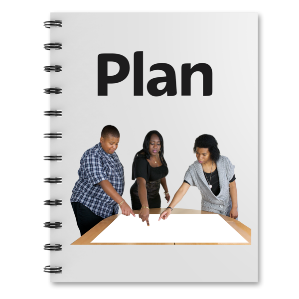 Southwark Council wants your help to make a plan for the future.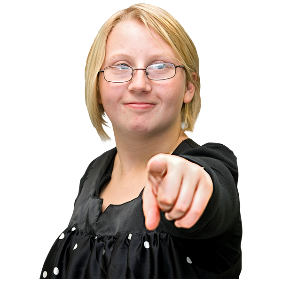 We want to know what matters most to you.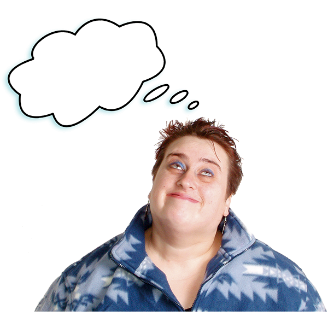 We want to know what you want Southwark to be like in the future.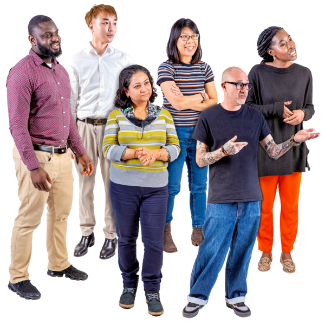 We want to hear from lots of people that live or spend time in Southwark. 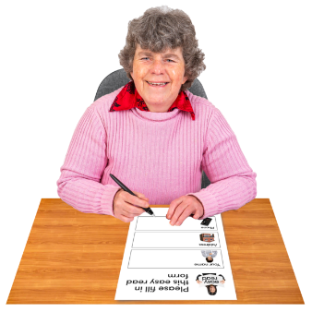 You can have your say by filling in this form. 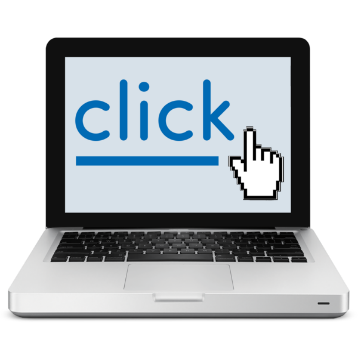 There are other ways to have your say. Find out more at www.southwark.gov.uk/southwark2030This form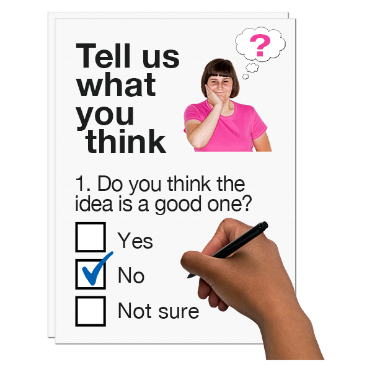 Please answer the questions in this form.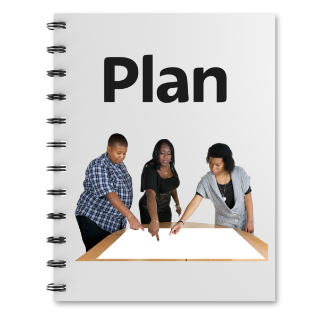 Your answers will help us make a plan for the future. 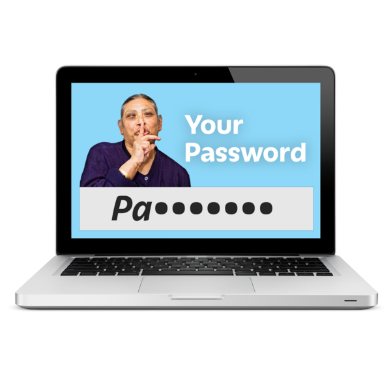 We will keep your answers safe.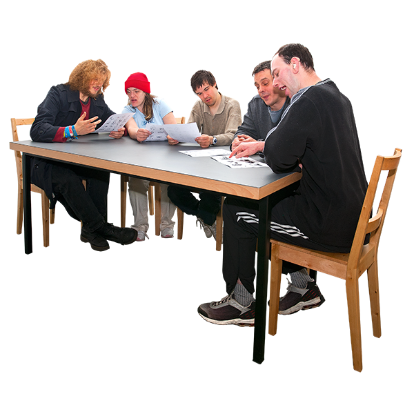 We will only share your answers with people that need to see them. 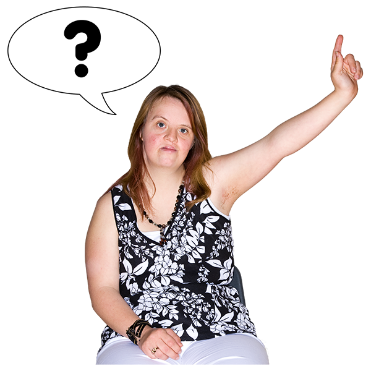 If you have questions about what we will do with your answers you canemail dpo@southwark.gov.uk call 0207 525 5000.What matters most to you?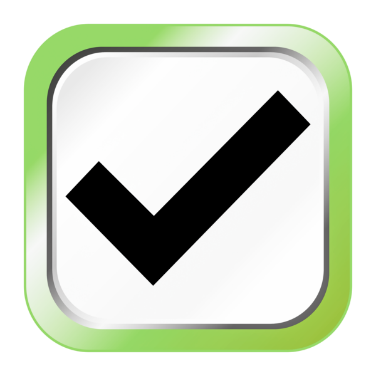 Please tick 3 thingsHaving a say about things that matter to meBeing treated fairlyLearning new thingsStaying healthy Children and familiesMy area Staying safeGoing to places like museums and festivalsGreen spaces like parks Buses, trains and other transportClimate changeHaving a jobMoneyMy homeOther   __________________Tell us morePlease write the first thing you ticked in this box. 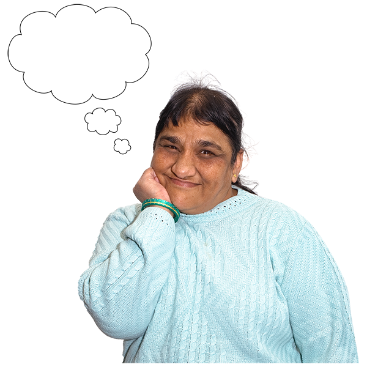 What do you want to happen in the future about this?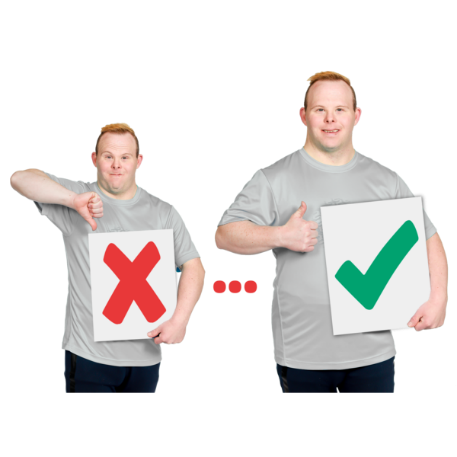 What needs to change to make this better?Tell us morePlease write the second thing you ticked in this box. 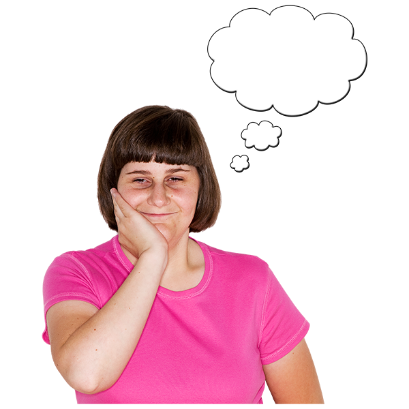 What do you want to happen in the future about this?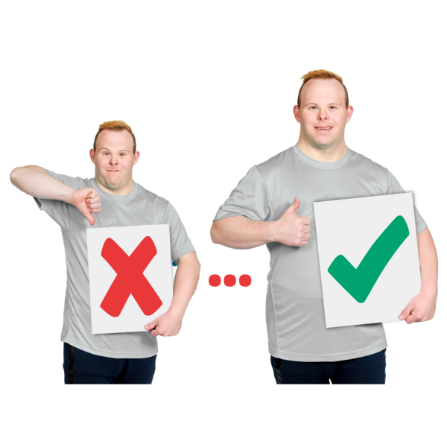 What needs to change to make this better?Tell us morePlease write the third thing you ticked in this box. 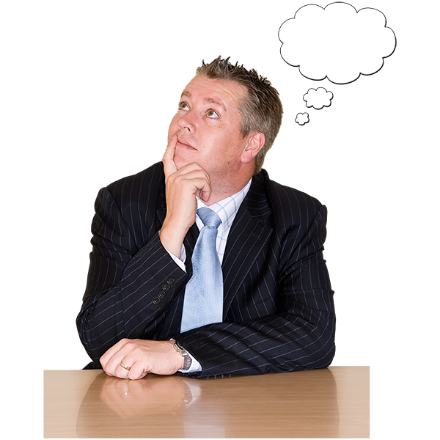 What do you want to happen in the future about this?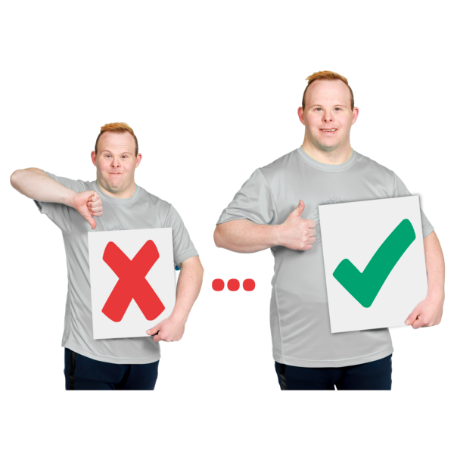 What needs to change to make this better?About you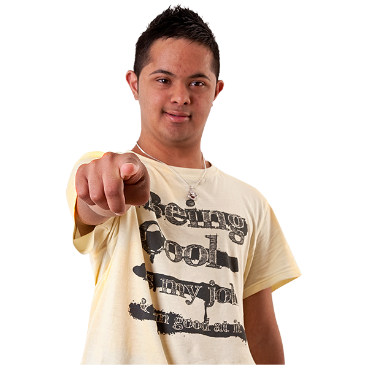 Why are you filling in this form?I live in SouthwarkI work in SouthwarkI run a business in SouthwarkI study in SouthwarkMy child studies in SouthwarkI visit SouthwarkI work for Southwark CouncilOther _______________________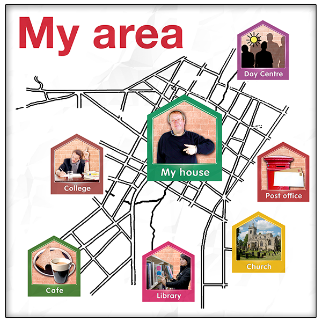 If you live in Southwark which area do you live in?Bermondsey		CamberwellDulwich			NunheadPeckham			RotherhitheWalworth			Borough and BanksideElephant and Castle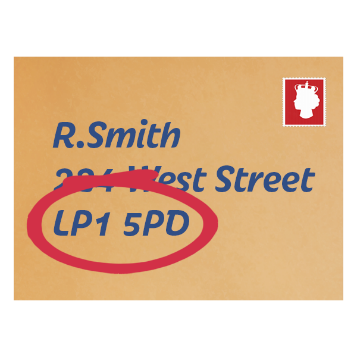 What is your postcode?You do not have to answer the next questions but it would help us if you did.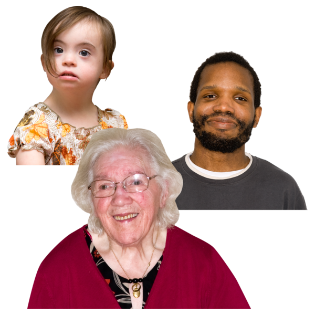 How old are you?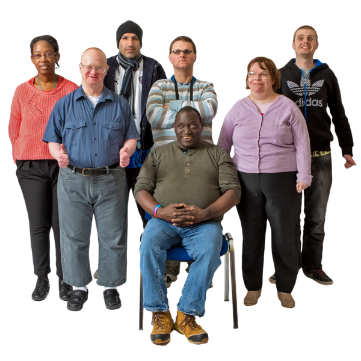 Are you?White British				White otherBlack					MixedAsian					ChineseGypsy/ Irish Traveller		Don’t want to sayOther_________________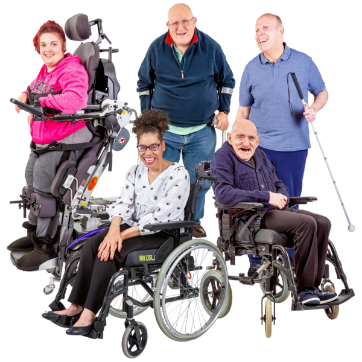 Do you have a disability?Yes					NoIf yes what type of disability do you have?Hearing or seeing		PhysicalMental health			Learning disabilityDon’t want to sayOther________________Are you?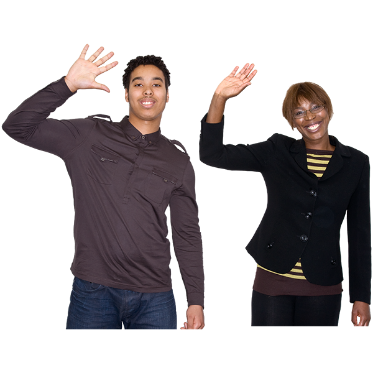 Male					Female Other 				Don’t want to sayPlease tell us more below if you want to.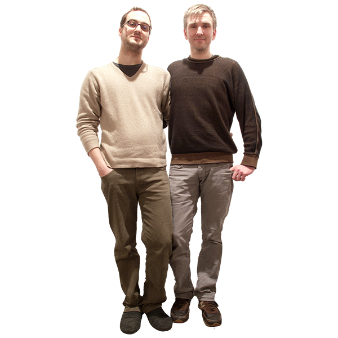 Are you?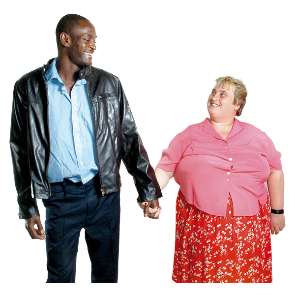 Straight			Gay manBisexual			Gay woman or lesbianDon’t want to sayOther______________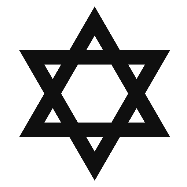 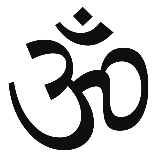 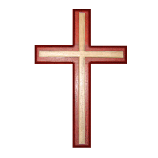 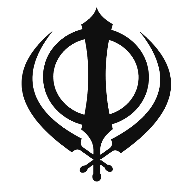 Do you have a religion or belief?Christian			Sikh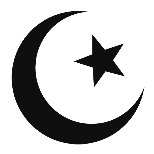 Hindu			MuslimJewish			Buddhist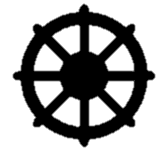 No religion		Don’t want to sayOther_______________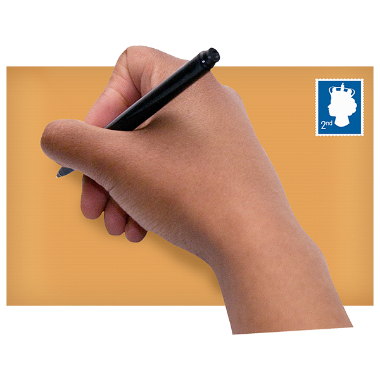 Thank you for filling in this form. Please send it to Community Engagement Team, Southwark Council, 5th Floor, 160 Tooley Street, London SE1P 5LX